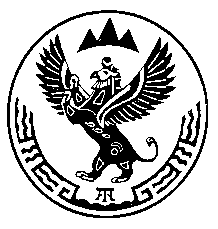 Министерство природных ресурсов, экологии итуризма Республики АлтайПРИКАЗ« 16 »  декабря 2019 г.                                                                         №   963                                               г. Горно-АлтайскО досрочном прекращении права пользования недрами муниципальному унитарному предприятию «Тепловодстрой Сервис» по лицензии 04 РА 00138 ВЭВ соответствии с пунктом 9 части 2 статьи 20 Закона Российской Федерации от 21 февраля 1992 года №2395-1 «О недрах», заявлением директора муниципального унитарного предприятия «Тепловодстрой Сервис» И.Е. Кругликова от 2.12.2019 №451, Административного регламента по предоставлению Министерством природных ресурсов, экологии и туризма Республики Алтай государственной услуги по принятию решений о досрочном прекращении, приостановлении и ограничении права пользования участками недр местного значения на территории Республики Алтай, утвержденного приказом Министерства природных ресурсов, экологии и туризма Республики Алтай от 1 апреля 2019 года №283, протокола заседания комиссии по рассмотрению заявок о предоставлении права пользования участками недр, внесению изменений, дополнений и переоформлению лицензий, досрочному прекращению права пользования недрами на территории Республики Алтай по участкам недр, отнесенным к компетенции Министерства природных ресурсов, экологии и туризма Республики Алтай от 13 декабря 2019 года № 515,п р и к а з ы в а ю:1. Досрочно прекратить право пользования недрами с даты подписания приказа по лицензии 04 РА 00138 ВЭ, выданной муниципальному унитарному предприятию «Тепловодстрой Сервис» 28 января 2016 года (дата государственной регистрации лицензии), с целевым назначением добыча подземных вод на участках недр местного значения «Скв. Г8/86», «Скв. №Г16/86», «Скв. «Г14/86», «Скв. №Г9/2000», «Скв. №Г21/06», «Скв. №Г22/06», «Скв. №Г6/02», расположенных в селе Усть-Кокса Усть-Коксинского района Республики Алтай, по заявлению пользователя недр.2. Отделу недропользования и водных отношений (А.С. Сакладов):а) исключить лицензию из единого государственного реестра лицензий на право пользования участками недр местного значения;б) направить копию настоящего приказа муниципальному унитарному предприятию «Тепловодстрой Сервис» (649490, Республика Алтай, Усть-Коксинский район, с. Усть-Кокса, ул. Нагорная, 23) и Горно-Алтайский филиал ФБУ «Территориальный фонд геологической информации по Сибирскому федеральному округу» (649000, Республика Алтай, г. Горно-Алтайск, ул. Улагашева, д.13).в) обеспечить публикацию настоящего приказа на сайте Министерства по адресу: www://mpr-ra.ru.3. Настоящий приказ вступает в силу со дня его подписания.4. Контроль за исполнением настоящего приказа возлагаю на заместителя министра Е.А. Мунатова.Исполняющий обязанности министра природных ресурсов, экологии итуризма Республики Алтай 						      О.В. АндроновАмургушева А.А., 6-25-27Внесено:Начальником отдела недропользованияи водных отношений_______________А.С. СакладовымСогласовано:Заместитель министра природных ресурсов, экологии и туризма Республики Алтай _____________ Е.А. Мунатов